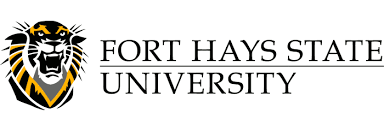  NACTAHippology Contest Official RulesThursday, April 2nd  1:00 p.m.   -   Location to be determinedContest Director:Mrs. Kathy Huser(785) 735-4193 kfhuser@ruraltel.netHippology Contest Rules1.  Each participating school may enter one (1) team.	a.  Each team will compete in their respective division, either junior (2-yr schools) or                  senior (4-yr schools).	b.  Junior and senior divisions will be evaluated on the same contest components.	c.  A team will consist of four (4) members, each competing individually.  All contestants                  participating in the contest are eligible for individual awards.	d.  Team members must be identified at the coaches meeting.  Multiple teams may be      entered for a given school but only one tam can be designated as the team competing      for team awards.  This designation must be made before the contest begins.                    Substitutions may be made the morning of the contest.	e.  Unlimited individuals may compete.	f.   If an overall tie occurs (individual and team), will be broken using the following 	     sequence:   1.  Written exam; 2. Slides; and 3. Stations.  	g.  A competing individual may compete in this contest up to two times as an official                 contestant in a national NACTA Hippology contest.  A contestant that placed in the 	     top three (3) in the contest in the previous year is still eligible to compete in the same 	     contest for another year of competition.2.  Contestants will not communicate with each other at any point during the contest with the  	exception of the team problem.  Breaking this rule will result in dismissal of all those 	involved from the contest and a score of zero (0) awarded for all remaining scores.3.  Contestants will not have any type of technology (except for a basic calculator) on their person during the contest.  Breaking this rule will result in dismissal from the contest andremaining scores will be zero (0).4.  Reference items (books, notes, etc) and paper are not allowed during the contest.  If needed, t	they will be provided.5.  Contestants will be allowed to bring a #2 pencil/mechanical pencil, a blank clipboard with no 	type of compartments, and a basic calculator (not phones).6.  Once materials have been turned in, contestants will not be able to retrieve them.7.  Time allowances will be monitored by contest judges.  All decisions of the judges are final.8.  Standard competition etiquette is expected of all contestants and coaches.9.  Neatness of dress is greatly encouraged.  Contestants may not wear any pins, badges, or      article of clothing that identifies them personally or their school/team.  Contest Format:The following (1-3) will include any topic related to the horse industry.  They will consist of multiple choice, true/false, fill-in the blank(s).1.  Slide Exam:  100 points per individual; 400 points per team.2.  Written Exam:  100 points per individual; 400 points per team.3.  Stations:  100 points per individual; 400 points per team.4.  Practical Problem: 200 points per team.	a.  Team based problem solving session, which will include a demonstrated proficiency	     in one of the following areas:		-Nutritional management		-Reproductive management		-Health assessment		-Farm management		-Emergency Management 	b.  Each team will be given the same amount of time to review the problem and discuss 	     their solution.  Paper will be provided but is not required.	c.  After the designated amount of time, the team will orally present the solution to a 	     panel of judges.  Each member of the team is expected to contribute during the oral  	     presentation, and notes may not be used. If paper is used during the discussion session,	     it will be turned in to the judges before the team starts the oral presentation.	d.  Evaluation will be based on the depth of understanding the problem and completeness 	     of the logic and methods used in developing the solution.	e.  Judges may ask questions of any or all team members to clarify the presented      information.